Svjetlo moga života!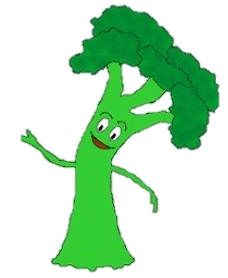 1. Promotrite sliku koja prikazuju reakciju biljke na određeni podražaj.a)  Na crtu kraj slike navedite naziv podražaja.b)  Opišite reakciju biljke na podražaj.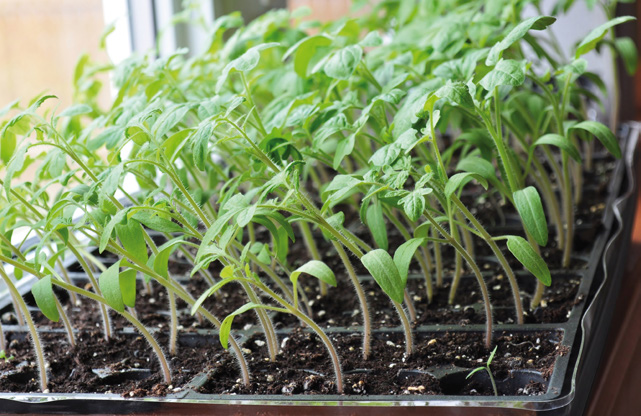 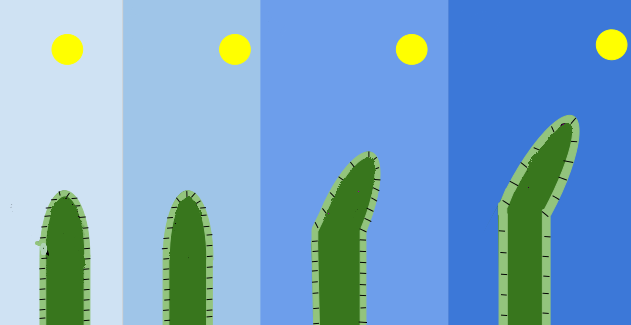 2. Objasnite koja je važnost za biljku da na navedeni položaj reagira na prikazani način?____________________________________________________________________    ____________________________________________________________________3.  Pripremite kratko izlaganje o vašoj temi.